PORTING INTERFACECHECKING LSR STATUSClick on View LSR.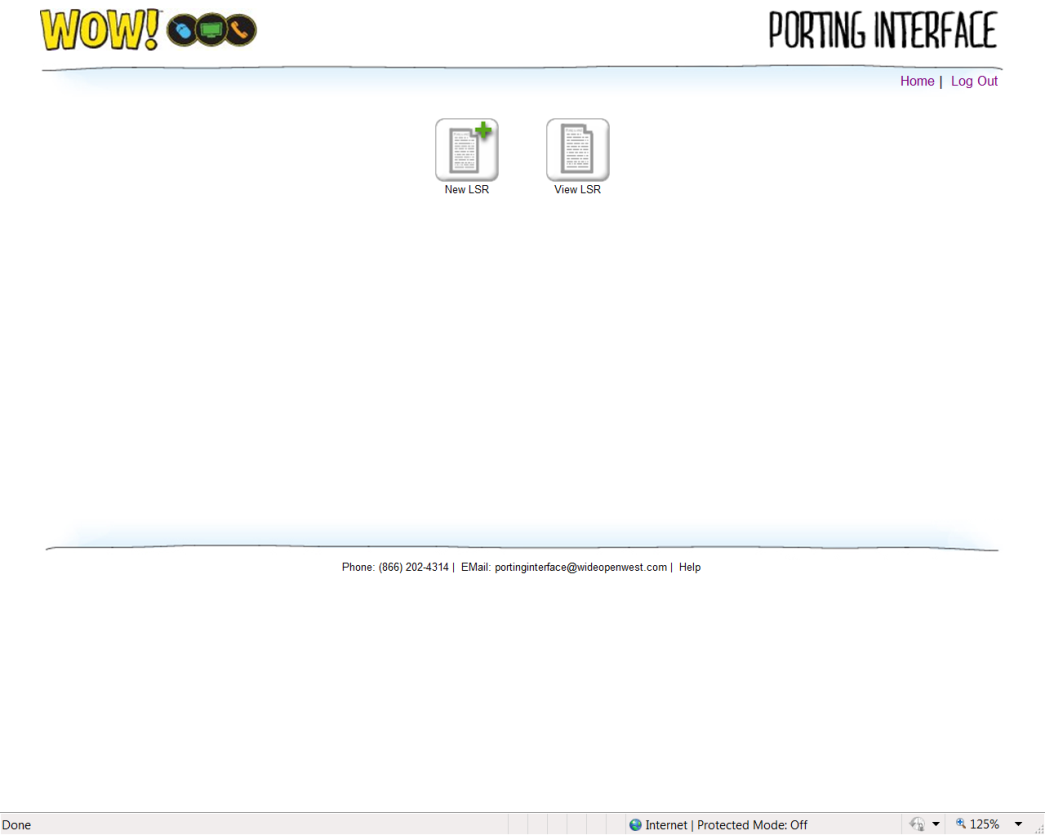 Select the method you would like to search by  (IE: PON, TN , etc), enter the appropriate Value and Click Search.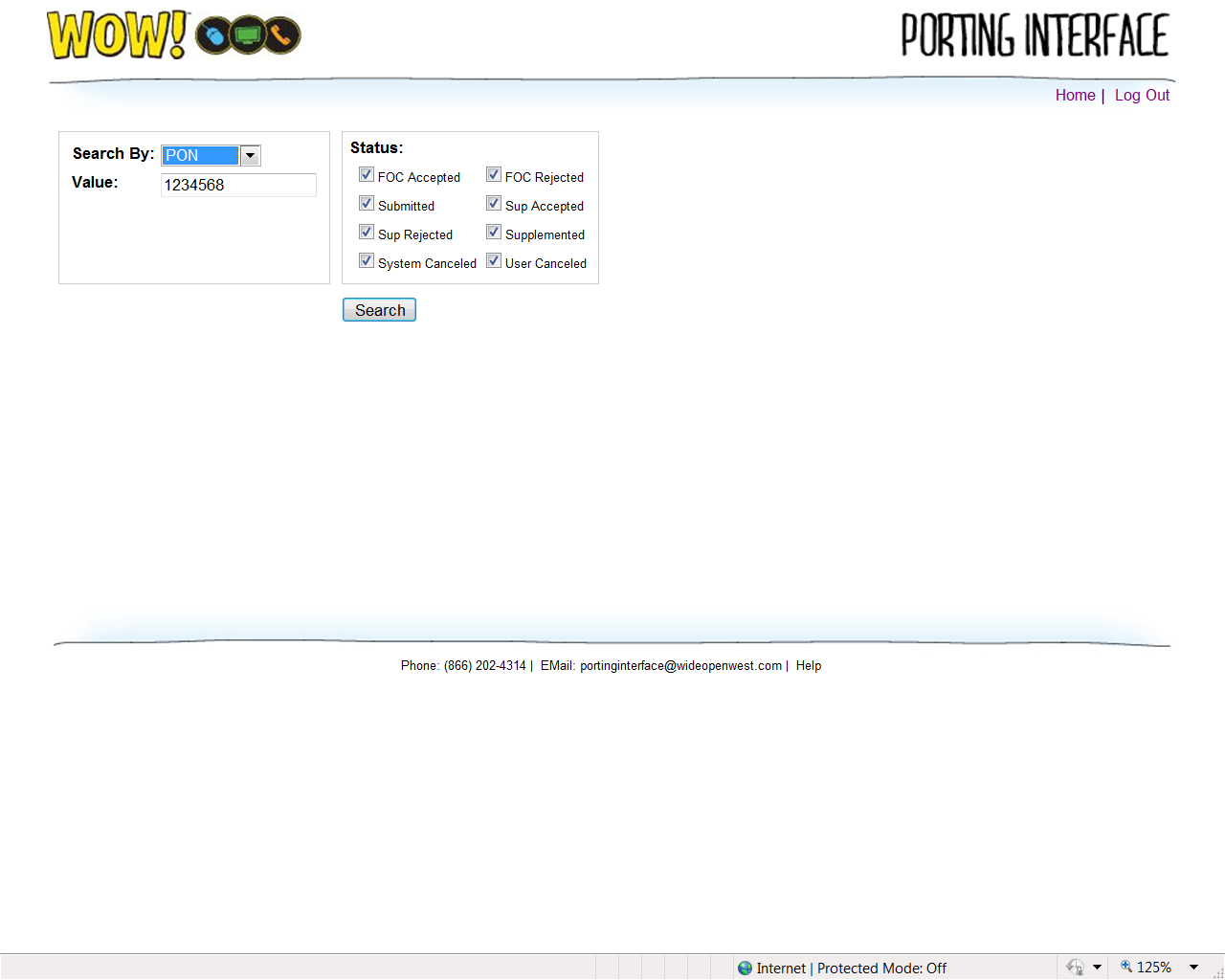 The search results will come up with the status showing.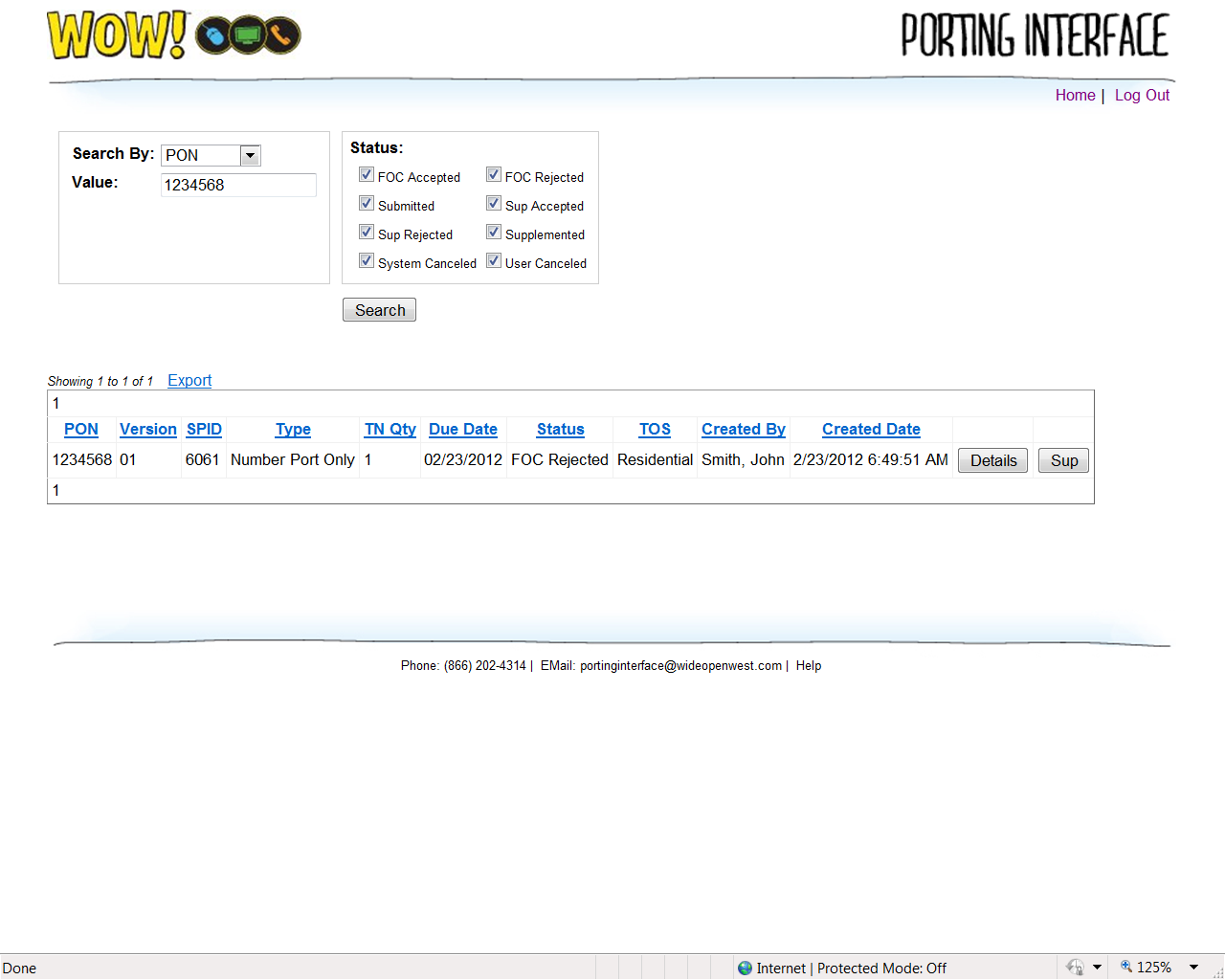 If the Order was rejected, click the Details button to view the Reject reason.The Reject reason will be listed in the Remarks field.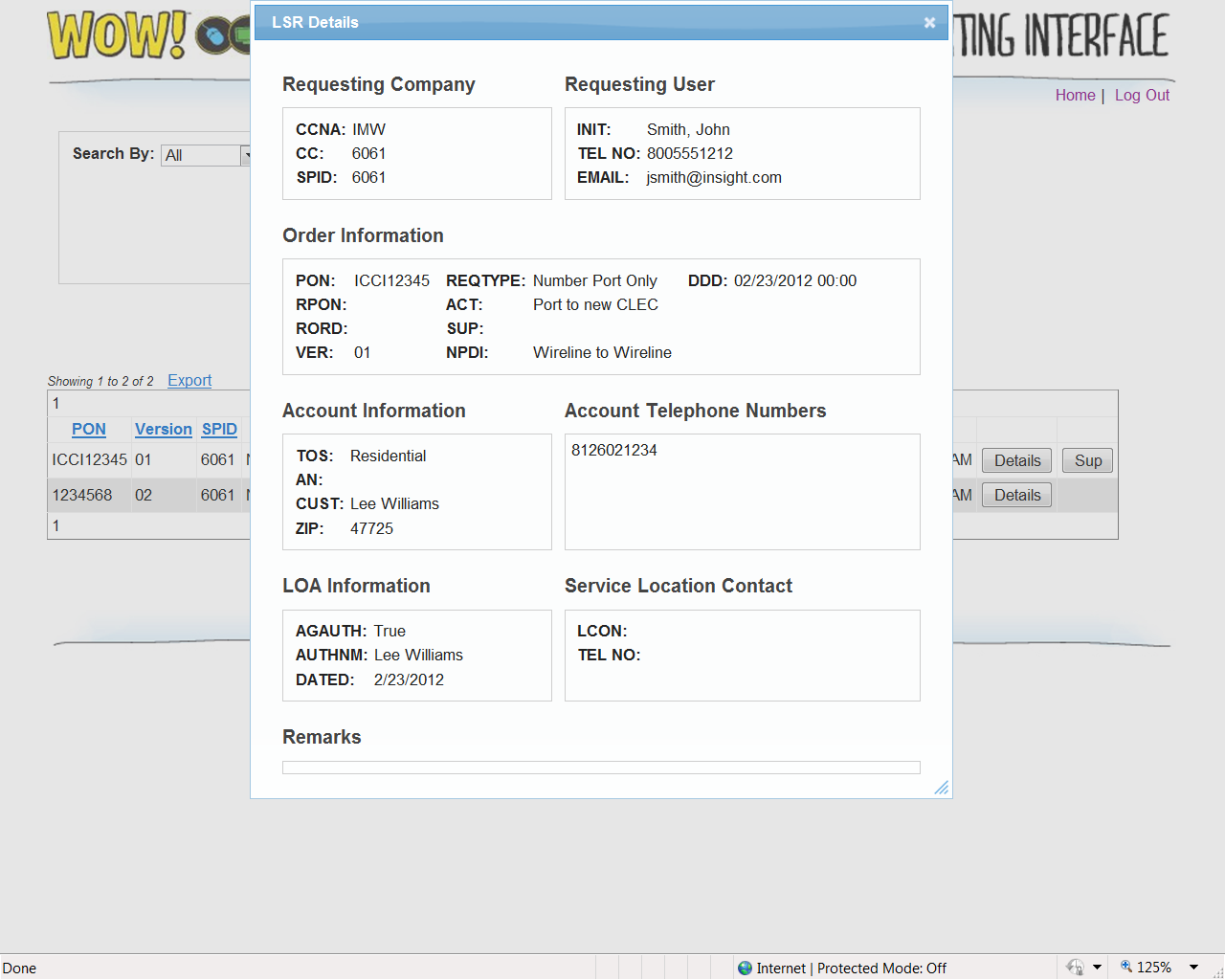 Close the LSR Details window and click the Sup button to make corrections and Supplement the Order.Select the Sup Type and make any corrections. Enter any corrections that were made in the Remarks field.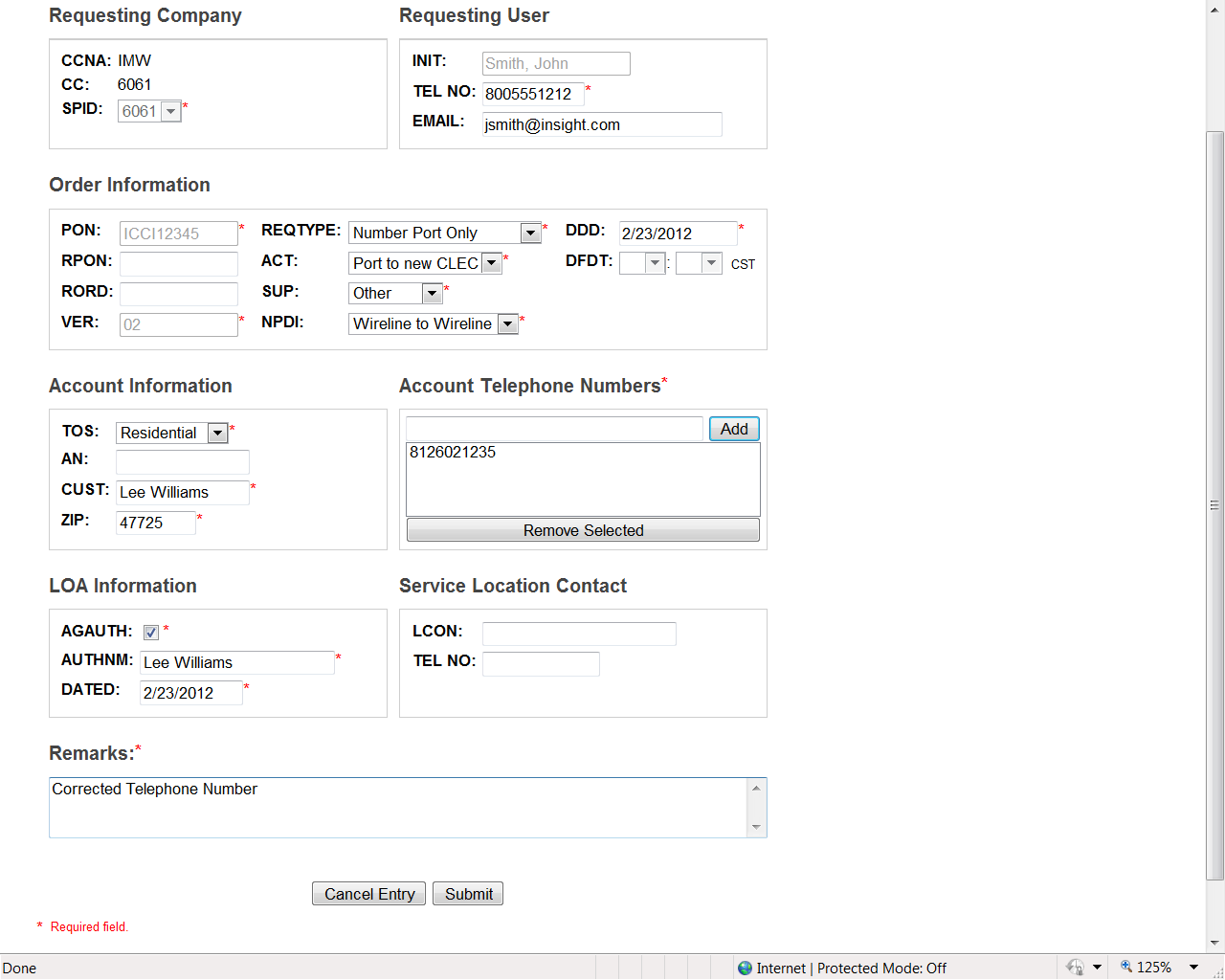 If there are no errors, you will get a blank form that says “New LSR Saved”.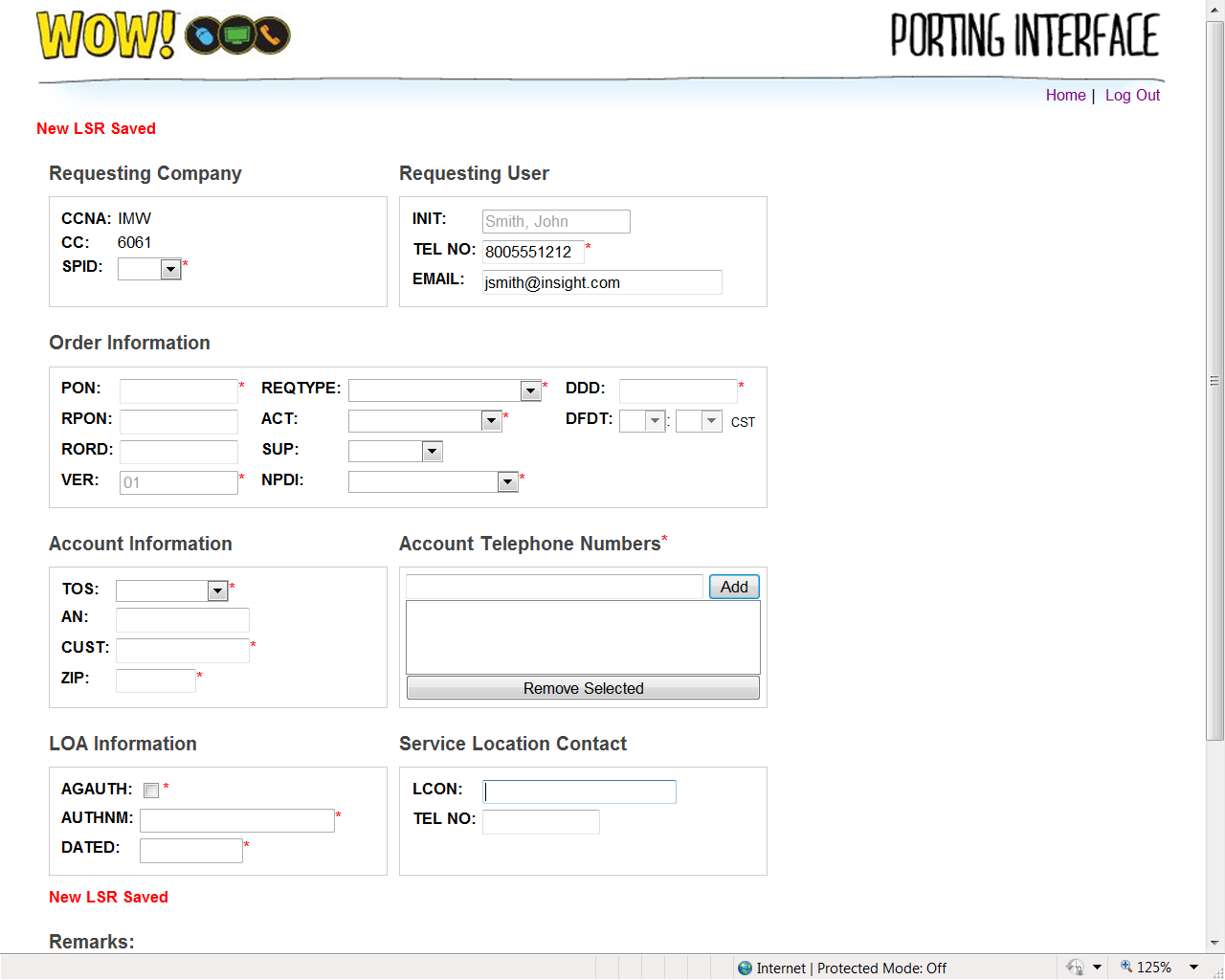 All orders are worked within 4 hours.